　　附件4　　体能测评点地图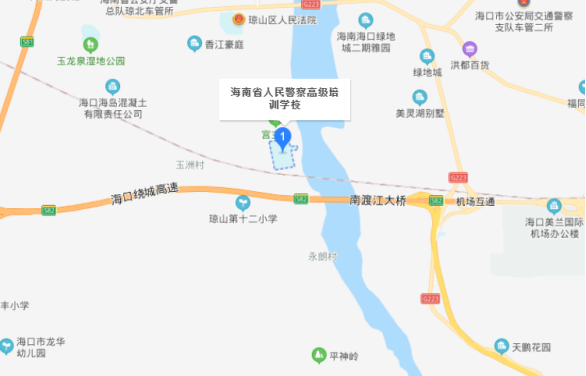 